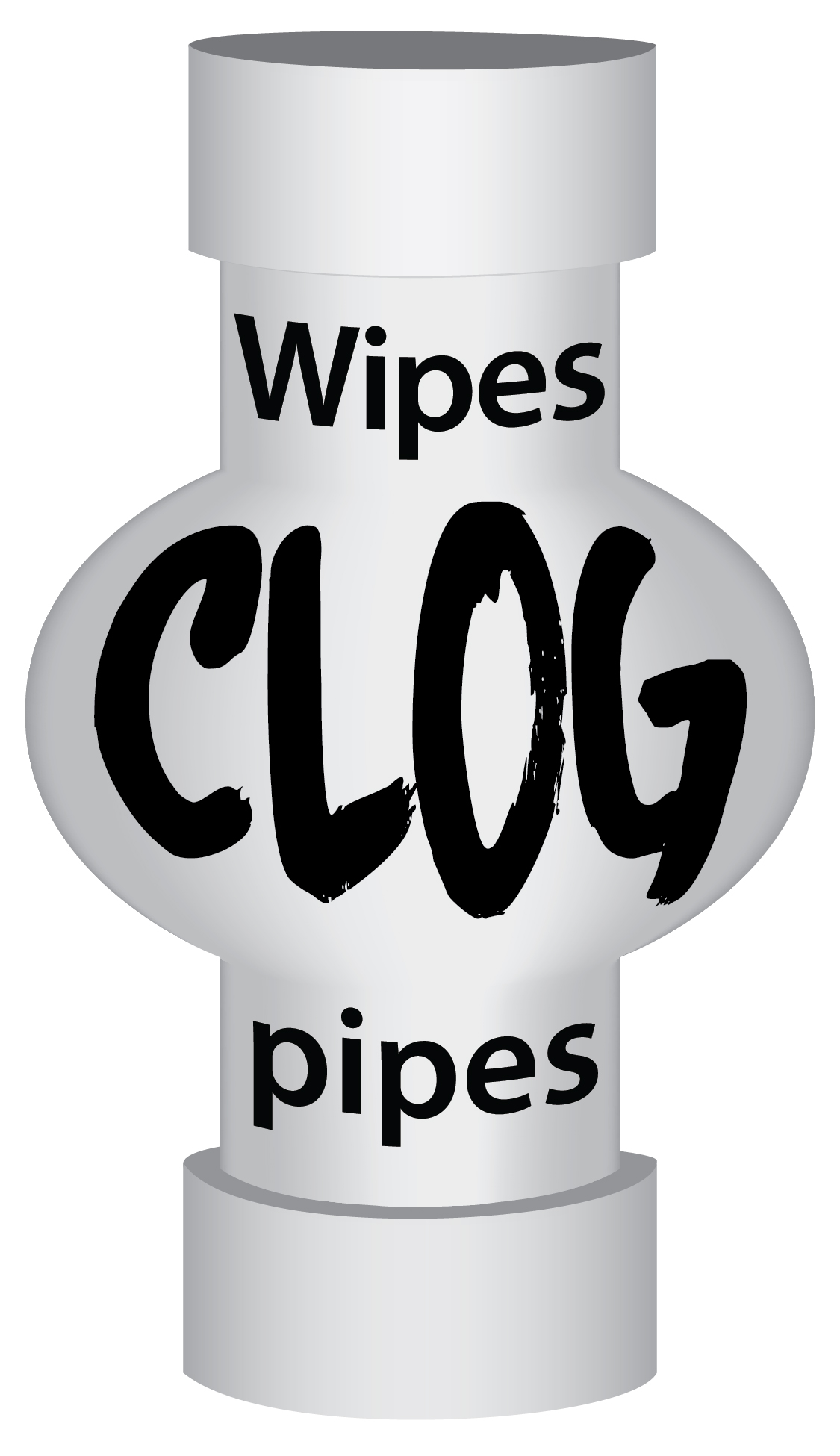 Even if they say “flushable,” disposable wipes will clog pipesPrevent costly backups and place wipes in trashINSERT CITY LOGO AND WEBSITE ADDRESS